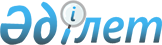 2021-2023 жылдарға арналған қалалық бюджет туралыЖамбыл облысы Тараз қалалық мәслихатының 2020 жылғы 23 желтоқсандағы № 66-3 шешімі. Жамбыл облысының Әділет департаментінде 2020 жылғы 30 желтоқсанда № 4875 болып тіркелді
      Қазақстан Республикасының 2008 жылғы 4 желтоқсандагы Бюджет кодексінің 9 бабына және "Қазақстан Республикасындағы жергілікті мемлекеттік басқару және өзін-өзі басқару туралы" Қазақстан Республикасының 2001 жылғы 23 қаңтардағы Заңының 6 бабына сәйкес Тараз қалалық мәслихаты ШЕШІМ ҚАБЫЛДАДЫ:
      1. 2021-2023 жылдарға арналған қалалық бюджет тиісінше осы шешімге 1, 2 және 3 қосымшаларға сәйкес, оның ішінде 2021 жылға мынадай көлемдерде бекітілсін:
      1) кірістер – 65 354 306 мың теңге, оның ішінде:
      салықтық түсімдер – 15 209 232 мың теңге; 
      cалықтық емес түсімдер – 368 336 мың теңге; 
      негізгі капиталды сатудан түскен түсімдер – 8 581 883 мың теңге;
      трансферттер түсімі – 41 194 855 мың теңге;
      2) шығындар – 74 144 368 мың теңге;
      3) таза бюджеттік кредиттеу – 0 мың теңге:
      бюджеттік кредиттер – 0 мың теңге;
      бюджеттік кредиттерді өтеу – 0 теңге;
      4) қаржы активтерімен операциялар бойынша сальдо – 788 399 мың теңге;
      қаржы активтерін сатып алу – 801 772 мың теңге;
      қаржы активтерін сатудан түсетін түсімдер – 13 373 теңге;
      5) бюджет тапшылығы (профициті) – -9 578 461 мың теңге;
      6) бюджет тапшылығын қаржыландыру (профицитін пайдалану) – 9 578 461 мың теңге:
      қарыздар түсімі – 16 064 996 мың теңге;
      қарыздарды өтеу – 8 799 988 мың теңге;
      бюджет қаражатының пайдаланылатын қалдықтары – 2 313 453 мың теңге.
      Ескерту. 1 – тармақ жаңа редакцияда – Жамбыл облысы Тараз қалалық мәслихатының 29.11.2021 № 9-3 (01.01.2021 қолданысқа енгізіледі) шешімімен.


      2. 2021 жылға арналған қала әкімдігінің резерві 912 287 мың теңге сомасында бекітілсін.
      Ескерту. 2 – тармақ жаңа редакцияда – Жамбыл облысы Тараз қалалық мәслихатының 29.11.2021 № 9-3 (01.01.2021 қолданысқа енгізіледі) шешімімен.


      3. Осы шешімнің орындалуына бақылау және интернет-ресурстарында жариялауды қалалық мәслихаттың бюджет және қаланың әлеуметтік-экономикалық дамуы жөніндегі тұрақты комиссиясына жүктелсін.
      4. Осы шешім әділет органдарында мемлекеттік тіркеуден өткен күннен бастап күшіне енеді және 2021 жылдың 1 қаңтарынан қолданысқа енгізіледі. Тараз қаласының 2021 жылға арналған бюджеті
      Ескерту. 1 – қосымша жаңа редакцияда – Жамбыл облысы Тараз қалалық мәслихатының 29.11.2021 № 9-3 (01.01.2021 қолданысқа енгізіледі) шешімімен. Тараз қаласының 2022 жылға арналған бюджеті Тараз қаласының 2023 жылға арналған бюджеті
					© 2012. Қазақстан Республикасы Әділет министрлігінің «Қазақстан Республикасының Заңнама және құқықтық ақпарат институты» ШЖҚ РМК
				
      Тараз қалалық

      мәслихаты сессиясының төрағасы 

К. Жетибаев

      Тараз қалалық

      мәслихаты хатшысының 

      міндетін атқарушы 

Ж. Жексембиев
Тараз қалалық мәслихатының
2020 жылғы 23 желтоқсандағы
№ 66-3 шешіміне 1 қосымша
Санаты
Санаты
Сомасы, мың теңге
Сыныбы
Сыныбы
Сыныбы
Сомасы, мың теңге
Iшкi сыныбы
Iшкi сыныбы
Атауы
1
2
І. КІРІСТЕР
65354306
1
САЛЫҚТЫҚ ТҮСІМДЕР
15209232
01
Табыс салығы
7275210
1
Корпоративтік табыс салығы
3330500
2
Жеке табыс салығы
3944710
03
Әлеуметтiк салық
3209500
1
Әлеуметтік салық
3209500
04
Меншiкке салынатын салықтар
3686741
1
Мүлiкке салынатын салықтар
2038400
3
Жер салығы
243000
4
Көлiк құралдарына салынатын салық
1405300
5
Бірыңғай жер салығы
41
05
Тауарларға, жұмыстарға және қызметтерге салынатын iшкi салықтар
570152
2
Акциздер
50980
3
Табиғи және басқа да ресурстарды пайдаланғаны үшiн түсетiн түсiмдер
128400
4
Кәсiпкерлiк және кәсiби қызметтi жүргiзгенi үшiн алынатын алымдар
390189
5
Ойын бизнесіне салық 
583
07
Басқа да салықтар
53254
1
Басқа да салықтар
53254
08
Заңдық маңызы бар әрекеттерді жасағаны және (немесе) оған уәкілеттігі бар мемлекеттік органдар немесе лауазымды адамдар құжаттар бергені үшін алынатын міндетті төлемдер
414375
1
Мемлекеттік баж
414375
2
САЛЫҚТЫҚ ЕМЕС ТҮСІМДЕР
368336
01
Мемлекеттік меншіктен түсетін кірістер
86475
1
Мемлекеттік кәсіпорындардың таза кірісі бөлігінің түсімдері
8
4
Мемлекет меншігінде тұрған, заңды тұлғалардағы қатысу үлесіне кірістер
333
5
Мемлекет меншігіндегі мүлікті жалға беруден түсетін кірістер
85643
9
Мемлекет меншігінен түсетін басқа да кірістер
491
03
Мемлекеттік бюджеттен қаржыландырылатын мемлекеттік мекемелер ұйымдастыратын мемлекеттік сатып алуды өткізуден түсетін ақша түсімдері
1667
1
Мемлекеттік бюджеттен қаржыландырылатын мемлекеттік мекемелер ұйымдастыратын мемлекеттік сатып алуды өткізуден түсетін ақша түсімдері
1667
04
Мемлекеттік бюджеттен қаржыландырылатын, сондай-ақ Қазақстан Республикасы Ұлттық Банкінің бюджетінен (шығыстар сметасынан) ұсталатын және қаржыландырылатын мемлекеттік мекемелер салатын айыппұлдар, өсімпұлдар, санкциялар, өндіріп алулар
18778
1
Мұнай секторы ұйымдарынан түсетін түсімдерді қоспағанда, мемлекеттік бюджеттен қаржыландырылатын, сондай-ақ Қазақстан Республикасы Ұлттық Банкінің бюджетінен (шығыстар сметасынан) ұсталатын және қаржыландырылатын мемлекеттік мекемелер салатын айыппұлдар, өсімпұлдар, санкциялар, өндіріп алулар
18778
06
Басқа да салықтық емес түсiмдер
261416
1
Басқа да салықтық емес түсiмдер
261416
3
НЕГІЗГІ КАПИТАЛДЫ САТУДАН ТҮСЕТІН ТҮСІМДЕР
8581883
01
Мемлекеттік мекемелерге бекітілген мемлекеттік мүлікті сату
7947883
1
Мемлекеттік мекемелерге бекітілген мемлекеттік мүлікті сату
7947883
03
Жердi және материалдық емес активтердi сату
634000
1
Жерді сату
466000
2
Материалдық емес активтерді сату 
168000
4
ТРАНСФЕРТТЕРДІҢ ТҮСІМДЕРІ
41194855
02
Мемлекеттiк басқарудың жоғары тұрған органдарынан түсетiн трансферттер
41194855
2
Облыстық бюджеттен түсетiн трансферттер
41194855
Функционалдық топ
Функционалдық топ
Функционалдық топ
Функционалдық топ
Сомасы, мың теңге
Бюджеттік бағдарламалардың әкiмшiсi
Бюджеттік бағдарламалардың әкiмшiсi
Бюджеттік бағдарламалардың әкiмшiсi
Сомасы, мың теңге
Бағдарлама
Бағдарлама
 Атауы 
1
2
3
ІІ. ШЫҒЫНДАР
74144368
01
Жалпы сипаттағы мемлекеттiк қызметтер
991764
112
Аудан (облыстық маңызы бар қала) мәслихатының аппараты
58794
001
Аудан (облыстық маңызы бар қала) мәслихатының қызметін қамтамасыз ету жөніндегі қызметтер
58329
003
Мемлекеттік органның күрделі шығыстары
465
122
Аудан (облыстық маңызы бар қала) әкімінің аппараты
446021
001
Аудан (облыстық маңызы бар қала) әкімінің қызметін қамтамасыз ету жөніндегі қызметтер
428168
003
Мемлекеттік органның күрделі шығыстары
10510
009
Ведомстволық бағыныстағы мемлекеттік мекемелер мен ұйымдардың күрделі шығыстары
7343
452
Ауданның (облыстық маңызы бар қаланың) қаржы бөлімі
138577
001
Ауданның (облыстық маңызы бар қаланың) бюджетін орындау және коммуналдық меншігін басқару саласындағы мемлекеттік саясатты іске асыру жөніндегі қызметтер
65616
003
Салық салу мақсатында мүлікті бағалауды жүргізу
11500
010
Жекешелендіру, коммуналдық меншікті басқару, жекешелендіруден кейінгі қызмет және осыған байланысты дауларды реттеу 
562
018
Мемлекеттік органның күрделі шығыстары
399
028
Коммуналдық меншікке мүлікті сатып алу
60500
453
Ауданның (облыстық маңызы бар қаланың) экономика және бюджеттік жоспарлау бөлімі
78739
001
Экономикалық саясатты, мемлекеттік жоспарлау жүйесін қалыптастыру және дамыту саласындағы мемлекеттік саясатты іске асыру жөніндегі қызметтер
77662
004
Мемлекеттік органның күрделі шығыстары
1077
458
Ауданның (облыстық маңызы бар қаланың) тұрғын үй-коммуналдық шаруашылығы, жолаушылар көлігі және автомобиль жолдары бөлімі
228706
001
Жергілікті деңгейде тұрғын үй-коммуналдық шаруашылығы, жолаушылар көлігі және автомобиль жолдары саласындағы мемлекеттік саясатты іске асыру жөніндегі қызметтер
171306
013
Мемлекеттік органның күрделі шығыстары
57400
494
Ауданның (облыстық маңызы бар қаланың) кәсіпкерлік және өнеркәсіп бөлімі
40927
001
Жергілікті деңгейде кәсіпкерлікті және өнеркәсіпті дамыту саласындағы мемлекеттік саясатты іске асыру жөніндегі қызметтер
39938
003
Мемлекеттік органның күрделі шығыстары
989
02
Қорғаныс
20004
122
 Аудан (облыстық маңызы бар қала) әкімінің аппараты
20004
005
Жалпыға бірдей әскери міндетті атқару шеңберіндегі іс-шаралар
5282
006
Аудан (облыстық маңызы бар қала) ауқымындағы төтенше жағдайлардың алдын алу және оларды жою
14722
03
Қоғамдық тәртіп, қауіпсіздік, құқықтық, сот, қылмыстық-атқару қызметі
369939
458
Ауданның (облыстық маңызы бар қаланың) тұрғын үй-коммуналдық шаруашылығы, жолаушылар көлігі және автомобиль жолдары бөлімі
369939
021
Елдi мекендерде жол қозғалысы қауiпсiздiгін қамтамасыз ету
369939
06
Әлеуметтiк көмек және әлеуметтiк қамсыздандыру
4566752
451
Ауданның (облыстық маңызы бар қаланың) жұмыспен қамту және әлеуметтік бағдарламалар бөлімі
1542850
005
Мемлекеттік атаулы әлеуметтік көмек 
1542850
451
Ауданның (облыстық маңызы бар қаланың) жұмыспен қамту және әлеуметтік бағдарламалар бөлімі
2599115
002
Жұмыспен қамту бағдарламасы
1130868
006
Тұрғын үйге көмек көрсету
107000
007
Жергілікті өкілетті органдардың шешімі бойынша мұқтаж азаматтардың жекелеген топтарына әлеуметтік көмек
288002
010
Үйден тәрбиеленіп оқытылатын мүгедек балаларды материалдық қамтамасыз ету
17979
013
Белгіленген тұрғылықты жері жоқ тұлғаларды әлеуметтік бейімдеу
149327
014
Мұқтаж азаматтарға үйде әлеуметтiк көмек көрсету
303512
017
Оңалтудың жеке бағдарламасына сәйкес мұқтаж мүгедектердi мiндеттi гигиеналық құралдармен қамтамасыз ету, қозғалуға қиындығы бар бірінші топтағы мүгедектерге жеке көмекшінің және есту бойынша мүгедектерге қолмен көрсететiн тіл маманының қызметтерін ұсыну 
380146
023
Жұмыспен қамту орталықтарының қызметін қамтамасыз ету
222281
451
Ауданның (облыстық маңызы бар қаланың) жұмыспен қамту және әлеуметтік бағдарламалар бөлімі
406561
001
Жергілікті деңгейде халық үшін әлеуметтік бағдарламаларды жұмыспен қамтуды қамтамасыз етуді іске асыру саласындағы мемлекеттік саясатты іске асыру жөніндегі қызметтер 
130601
011
Жәрдемақыларды және басқа да әлеуметтік төлемдерді есептеу, төлеу мен жеткізу бойынша қызметтерге ақы төлеу
2000
021
Мемлекеттік органның күрделі шығыстары 
207
050
Қазақстан Республикасында мүгедектердің құқықтарын қамтамасыз етуге және өмір сүру сапасын жақсарту
266000
054
Үкіметтік емес ұйымдарда мемлекеттік әлеуметтік тапсырысты орналастыру
2400
067
Ведомстволық бағыныстағы мемлекеттік мекемелер мен ұйымдардың күрделі шығыстары
5353
467
Ауданның (облыстық маңызы бар қаланың) тұрғын үй-коммуналдық шаруашылығы, жолаушылар көлігі және автомобиль жолдары бөлімі
18226
094
Әлеуметтік көмек ретінде тұрғын үй сертификаттарын беру
18226
07
Тұрғын үй-коммуналдық шаруашылық
30778176
458
Ауданның (облыстық маңызы бар қаланың) тұрғын үй-коммуналдық шаруашылығы, жолаушылар көлігі және автомобиль жолдары бөлімі
8309
002
Мемлекеттiк қажеттiлiктер үшiн жер учаскелерiн алып қою, соның iшiнде сатып алу жолымен алып қою және осыған байланысты жылжымайтын мүлiктi иелiктен айыру
8309
463
Ауданның (облыстық маңызы бар қаланың) жер қатынастары бөлімі
115263
016
Мемлекет мұқтажы үшін жер учаскелерін алу
115263
467
Ауданның (облыстық маңызы бар қаланың) құрылыс бөлімі
21912149
003
Коммуналдық тұрғын үй қорының тұрғын үйін жобалау және (немесе) салу, реконструкциялау
15880272
004
Инженерлік-коммуникациялық инфрақұрылымды жобалау, дамыту және (немесе) жайластыру
5699525
098
Коммуналдық тұрғын үй қорының тұрғын үйлерін сатып алу
332352
491
Ауданның (облыстық маңызы бар қаланың) тұрғын үй қатынастары бөлімі
2909092
001
Жергілікті деңгейде тұрғын үй қоры саласындағы мемлекеттік саясатты іске асыру жөніндегі қызметтер
153135
003
Мемлекеттік органның күрделі шығыстары
11604
005
Мемлекеттік тұрғын үй қорын сақтауды ұйымдастыру
40698
006
Азаматтардың жекелеген санаттарын тұрғын үймен қамтамасыз ету
11767
081
Кондоминиум объектілерінің ортақ мүлкіне күрделі жөндеу жүргізуге кредит беру
2691888
458
Ауданның (облыстық маңызы бар қаланың) тұрғын үй-коммуналдық шаруашылығы, жолаушылар көлігі және автомобиль жолдары бөлімі
465434
012
Сумен жабдықтау және су бұру жүйесінің жұмыс істеуі
331326
026
Ауданның (облыстық маңызы бар қаланың) коммуналдық меншігіндегі жылу жүйелерін қолдануды ұйымдастыру
39683
028
Коммуналдық шаруашылығын дамыту
43638
029
Сумен жабдықтау және су бұру жүйелерін дамыту
13762
048
Қаланы және елді мекендерді абаттандыруды дамыту
37025
467
Ауданның (облыстық маңызы бар қаланың) құрылыс бөлімі
487713
006
Сумен жабдықтау және су бұру жүйесін дамыту 
487713
458
Ауданның (облыстық маңызы бар қаланың) тұрғын үй-коммуналдық шаруашылығы, жолаушылар көлігі және автомобиль жолдары бөлімі
4880216
015
Елдi мекендердегі көшелердi жарықтандыру
1589029
016
Елдi мекендердiң санитариясын қамтамасыз ету
1155475
017
Жерлеу орындарын ұстау және туыстары жоқ адамдарды жерлеу
2030
018
Елдi мекендердi абаттандыру және көгалдандыру
2133682
08
Мәдениет, спорт, туризм және ақпараттық кеңістiк
1106928
455
Ауданның (облыстық маңызы бар қаланың) мәдениет және тілдерді дамыту бөлімі
305521
003
Мәдени-демалыс жұмысын қолдау
305521
467
Ауданның (облыстық маңызы бар қаланың) құрылыс бөлімі
2379
011
Мәдениет объектілерін дамыту
2379
465
Ауданның (облыстық маңызы бар қаланың) дене шынықтыру және спорт бөлімі
205032
001
Жергілікті деңгейде дене шынықтыру және спорт саласындағы мемлекеттік саясатты іске асыру жөніндегі қызметтер
161378
004
Мемлекеттік органның күрделі шығыстары
21
005
Ұлттық және бұқаралық спорт түрлерін дамыту
4115
006
Аудандық (облыстық маңызы бар қалалық) деңгейде спорттық жарыстар өткiзу
33213
007
Әртүрлi спорт түрлерi бойынша аудан (облыстық маңызы бар қала) құрама командаларының мүшелерiн дайындау және олардың облыстық спорт жарыстарына қатысуы
6305
467
Ауданның (облыстық маңызы бар қаланың) құрылыс бөлімі
10100
008
Cпорт объектілерін дамыту
10100
455
Ауданның (облыстық маңызы бар қаланың) мәдениет және тілдерді дамыту бөлімі
193973
006
Аудандық (қалалық) кiтапханалардың жұмыс iстеуi
190679
007
Мемлекеттiк тiлдi және Қазақстан халқының басқа да тiлдерін дамыту
3294
456
Ауданның (облыстық маңызы бар қаланың) ішкі саясат бөлімі
55720
002
Мемлекеттік ақпараттық саясат жүргізу жөніндегі қызметтер
55720
455
Ауданның (облыстық маңызы бар қаланың) мәдениет және тілдерді дамыту бөлімі
73864
001
Жергілікті деңгейде тілдерді және мәдениетті дамыту саласындағы мемлекеттік саясатты іске асыру жөніндегі қызметтер
59034
032
Ведомстволық бағыныстағы мемлекеттік мекемелер мен ұйымдардың күрделі шығыстары
14830
456
Ауданның (облыстық маңызы бар қаланың) ішкі саясат бөлімі
260339
001
Жергілікті деңгейде ақпарат, мемлекеттілікті нығайту және азаматтардың әлеуметтік сенімділігін қалыптастыру саласында мемлекеттік саясатты іске асыру жөніндегі қызметтер
153782
003
Жастар саясаты саласында іс-шараларды іске асыру
106557
10
Ауыл, су, орман, балық шаруашылығы, ерекше қорғалатын табиғи аумақтар, қоршаған ортаны және жануарлар дүниесін қорғау, жер қатынастары
121623
462
Ауданның (облыстық маңызы бар қаланың) ауыл шаруашылығы бөлімі
34912
001
Жергілікті деңгейде ауыл шаруашылығы саласындағы мемлекеттік саясатты іске асыру жөніндегі қызметтер
34912
463
Ауданның (облыстық маңызы бар қаланың) жер қатынастары бөлімі
86711
001
Аудан (облыстық маңызы бар қала) аумағында жер қатынастарын реттеу саласындағы мемлекеттік саясатты іске асыру жөніндегі қызметтер
83252
007
Мемлекеттік органның күрделі шығыстары
3459
11
Өнеркәсіп, сәулет, қала құрылысы және құрылыс қызметі
483770
467
Ауданның (облыстық маңызы бар қаланың) құрылыс бөлімі
195988
001
Жергілікті деңгейде құрылыс саласындағы мемлекеттік саясатты іске асыру жөніндегі қызметтер
195388
017
Мемлекеттік органның күрделі шығыстары 
600
468
Ауданның (облыстық маңызы бар қаланың) сәулет және қала құрылысы бөлімі
287782
001
Жергілікті деңгейде сәулет және қала құрылысы саласындағы мемлекеттік саясатты іске асыру жөніндегі қызметтер
170041
002
Ақпараттық жүйелер құру
39591
003
Аудан аумағында қала құрылысын дамыту схемаларын және елді мекендердің бас жоспарларын әзірлеу
76000
004
Мемлекеттік органның күрделі шығыстары 
2150
12
Көлiк және коммуникация
2648825
458
Ауданның (облыстық маңызы бар қаланың) тұрғын үй-коммуналдық шаруашылығы, жолаушылар көлігі және автомобиль жолдары бөлімі
2648825
023
Автомобиль жолдарының жұмыс істеуін қамтамасыз ету
118471
045
Аудандық маңызы бар автомобиль жолдарын және елді-мекендердің көшелерін күрделі және орташа жөндеу
1726854
037
Әлеуметтік маңызы бар қалалық (ауылдық), қала маңындағы және ауданішілік қатынастар бойынша жолаушылар тасымалдарын субсидиялау
803500
13
Басқалар
998036
458
Ауданның (облыстық маңызы бар қаланың) тұрғын үй-коммуналдық шаруашылығы, жолаушылар көлігі және автомобиль жолдары бөлімі
87188
055
"Бизнестің жол картасы 2025" бизнесті қолдау мен дамытудың бірыңғай бағдарламасы шеңберінде индустриялық инфрақұрылымды дамыту
87188
452
 Ауданның (облыстық маңызы бар қаланың) қаржы бөлімі
910848
012
Ауданның (облыстық маңызы бар қаланың) жергілікті атқарушы органының резерві 
910848
14
Борышқа қызмет көрсету
314993
452
Ауданның (облыстық маңызы бар қаланың) қаржы бөлімі
314993
013
Жергілікті атқарушы органдардың облыстық бюджеттен қарыздар бойынша сыйақылар мен өзге де төлемдерді төлеу бойынша борышына қызмет көрсету
314993
15
Трансферттер
31743558
452
Ауданның (облыстық маңызы бар қаланың) қаржы бөлімі
31743558
006
Пайдаланылмаған (толық пайдаланылмаған) нысаналы трансферттерді қайтару
66337
024
Заңнаманы өзгертуге байланысты жоғары тұрған бюджеттің шығындарын өтеуге төменгі тұрған бюджеттен ағымдағы нысаналы трансферттер
31677221
Ш. Таза бюджеттік кредиттеу
0
Бюджеттік кредиттер
0
Бюджеттік кредиттерді өтеу
0
IV. Қаржы активтерімен операциялар бойынша сальдо
788399
 Қаржы активтерін сатып алу 
801772
13
Басқалар
801772
458
Ауданның (облыстық маңызы бар қаланың) тұрғын үй-коммуналдық шаруашылығы, жолаушылар көлігі және автомобиль жолдары бөлімі
417340
065
Заңды тұлғалардың жарғылық капиталын қалыптастыру немесе ұлғайту
417340
491
Ауданның (облыстық маңызы бар қаланың) тұрғын үй қатынастары бөлімі
384432
065
Заңды тұлғалардың жарғылық капиталын қалыптастыру немесе ұлғайту
384432
Қаржы активтерін сатудан түсетін түсімдер
13373
6
Мемлекеттің қаржы активтерін сатудан түсетін түсімдер
13373
01
Мемлекеттің қаржы активтерін сатудан түсетін түсімдер
13373
1
Қаржы активтерін ел ішінде сатудан түсетін түсімдер
13373
V. Бюджет тапшылығы (профициті)
-9578461
VI. Бюджет тапшылығын қаржыландыру (профицитін пайдалану)
9578461
Санаты
Санаты
Санаты
Санаты
Сыныбы
Сыныбы
Сыныбы
Iшкi сыныбы
Iшкi сыныбы
Атауы
Сомасы, мың теңге
1
1
1
2
3
7
Қарыздар түсімі
16064996
1
Мемлекеттік ішкі қарыздар 
16064996
2
Қарыз алу келісім-шарттары
16064996
8
Бюджет қаражаттарының пайдаланылатын қалдықтары
2313453
Функционалдық топ
Функционалдық топ
Функционалдық топ
Функционалдық топ
Бюджеттік бағдарламалардың әкiмшiсi
Бюджеттік бағдарламалардың әкiмшiсi
Бюджеттік бағдарламалардың әкiмшiсi
Бағдарлама
Бағдарлама
 Атауы 
Сомасы, мың теңге
1
2
3
16
Қарыздарды өтеу
8799988
452
Ауданның (облыстық маңызы бар қаланың) қаржы бөлімі
8799988
008
Жергілікті атқарушы органның жоғары тұрған бюджет алдындағы борышын өтеу
8799988Тараз қалалық мәслихатының
2020 жылғы 23 желтоқсандағы
№ 66-3 шешіміне 2 қосымша
Санаты
Санаты
Сомасы, мың теңге
Сыныбы
Сыныбы
Сыныбы
Сомасы, мың теңге
Iшкi сыныбы
Iшкi сыныбы
Сомасы, мың теңге
Атауы
Сомасы, мың теңге
1
1
1
2
3
І. КІРІСТЕР
60725329
1
САЛЫҚТЫҚ ТҮСІМДЕР
13381119
01
Табыс салығы
5590886
1
Корпоративтік табыс салығы
2182209
2
Жеке табыс салығы
3408677
03
Әлеуметтiк салық
3034694
1
Әлеуметтік салық
3034694
04
Меншiкке салынатын салықтар
3573600
1
Мүлiкке салынатын салықтар
1971950
3
Жер салығы
265600
4
Көлiк құралдарына салынатын салық
1335650
5
Бірыңғай жер салығы
400
05
Тауарларға, жұмыстарға және қызметтерге салынатын iшкi салықтар
686441
2
Акциздер
48800
3
Табиғи және басқа да ресурстарды пайдаланғаны үшiн түсетiн түсiмдер
160000
4
Кәсiпкерлiк және кәсiби қызметтi жүргiзгенi үшiн алынатын алымдар
417534
5
Ойын бизнесіне салық 
60107
07
Басқа да салықтар
105188
1
Басқа да салықтар
105188
08
Заңдық маңызы бар әрекеттерді жасағаны және (немесе) оған уәкілеттігі бар мемлекеттік органдар немесе лауазымды адамдар құжаттар бергені үшін алынатын міндетті төлемдер
390310
1
Мемлекеттік баж
390310
2
САЛЫҚТЫҚ ЕМЕС ТҮСІМДЕР
183867
01
Мемлекеттік меншіктен түсетін кірістер
72300
1
Мемлекеттік кәсіпорындардың таза кірісі бөлігінің түсімдері
60
5
Мемлекет меншігіндегі мүлікті жалға беруден түсетін кірістер
71749
9
Мемлекет меншігінен түсетін басқа да кірістер
491
04
Мемлекеттік бюджеттен қаржыландырылатын, сондай-ақ Қазақстан Республикасы Ұлттық Банкінің бюджетінен (шығыстар сметасынан) ұсталатын және қаржыландырылатын мемлекеттік мекемелер салатын айыппұлдар, өсімпұлдар, санкциялар, өндіріп алулар
33737
1
Мұнай секторы ұйымдарынан түсетін түсімдерді қоспағанда, мемлекеттік бюджеттен қаржыландырылатын, сондай-ақ Қазақстан Республикасы Ұлттық Банкінің бюджетінен (шығыстар сметасынан) ұсталатын және қаржыландырылатын мемлекеттік мекемелер салатын айыппұлдар, өсімпұлдар, санкциялар, өндіріп алулар
33737
06
Басқа да салықтық емес түсiмдер
77830
1
Басқа да салықтық емес түсiмдер
77830
3
НЕГІЗГІ КАПИТАЛДЫ САТУДАН ТҮСЕТІН ТҮСІМДЕР
12528983
01
Мемлекеттік мекемелерге бекітілген мемлекеттік мүлікті сату
12108983
1
Мемлекеттік мекемелерге бекітілген мемлекеттік мүлікті сату
12108983
03
Жердi және материалдық емес активтердi сату
420000
1
Жерді сату
320000
2
Материалдық емес активтерді сату 
100000
4
ТРАНСФЕРТТЕРДІҢ ТҮСІМДЕРІ
34631360
02
Мемлекеттiк басқарудың жоғары тұрған органдарынан түсетiн трансферттер
34631360
2
Облыстық бюджеттен түсетiн трансферттер
34631360
Функционалдық топ
Функционалдық топ
Функционалдық топ
Функционалдық топ
Сомасы, мың теңге
Бюджеттік бағдарламалардың әкiмшiсi
Бюджеттік бағдарламалардың әкiмшiсi
Бюджеттік бағдарламалардың әкiмшiсi
Сомасы, мың теңге
Бағдарлама
Бағдарлама
Сомасы, мың теңге
 Атауы 
Сомасы, мың теңге
1
1
1
2
3
ІІ. ШЫҒЫНДАР
48525329
01
Жалпы сипаттағы мемлекеттiк қызметтер
611544
112
Аудан (облыстық маңызы бар қала) мәслихатының аппараты
43685
001
Аудан (облыстық маңызы бар қала) мәслихатының қызметін қамтамасыз ету жөніндегі қызметтер
43603
003
Мемлекеттік органның күрделі шығыстары
82
122
Аудан (облыстық маңызы бар қала) әкімінің аппараты
338477
001
Аудан (облыстық маңызы бар қала) әкімінің қызметін қамтамасыз ету жөніндегі қызметтер
333143
003
Мемлекеттік органның күрделі шығыстары
4457
009
Ведомстволық бағыныстағы мемлекеттік мекемелер мен ұйымдардың күрделі шығыстары
877
452
Ауданның (облыстық маңызы бар қаланың) қаржы бөлімі
62687
001
Ауданның (облыстық маңызы бар қаланың) бюджетін орындау және коммуналдық меншігін басқару саласындағы мемлекеттік саясатты іске асыру жөніндегі қызметтер
49940
003
Салық салу мақсатында мүлікті бағалауды жүргізу
11781
010
Жекешелендіру, коммуналдық меншікті басқару, жекешелендіруден кейінгі қызмет және осыған байланысты дауларды реттеу 
852
018
Мемлекеттік органның күрделі шығыстары
114
453
Ауданның (облыстық маңызы бар қаланың) экономика және бюджеттік жоспарлау бөлімі
47297
001
Экономикалық саясатты, мемлекеттік жоспарлау жүйесін қалыптастыру және дамыту саласындағы мемлекеттік саясатты іске асыру жөніндегі қызметтер
46415
004
Мемлекеттік органның күрделі шығыстары
882
458
Ауданның (облыстық маңызы бар қаланың) тұрғын үй-коммуналдық шаруашылығы, жолаушылар көлігі және автомобиль жолдары бөлімі
85850
001
Жергілікті деңгейде тұрғын үй-коммуналдық шаруашылығы, жолаушылар көлігі және автомобиль жолдары саласындағы мемлекеттік саясатты іске асыру жөніндегі қызметтер
85850
493
Ауданның (облыстық маңызы бар қаланың) кәсіпкерлік, өнеркәсіп және туризм бөлімі
33548
001
Жергілікті деңгейде кәсіпкерлікті, өнеркәсіпті және туризмді дамыту саласындағы мемлекеттік саясатты іске асыру жөніндегі қызметтер
32559
003
Мемлекеттік органның күрделі шығыстары
989
02
Қорғаныс
39088
122
 Аудан (облыстық маңызы бар қала) әкімінің аппараты
39088
005
Жалпыға бірдей әскери міндетті атқару шеңберіндегі іс-шаралар
12088
006
Аудан (облыстық маңызы бар қала) ауқымындағы төтенше жағдайлардың алдын алу және оларды жою
27000
03
Қоғамдық тәртіп, қауіпсіздік, құқықтық, сот, қылмыстық-атқару қызметі
254346
458
Ауданның (облыстық маңызы бар қаланың) тұрғын үй-коммуналдық шаруашылығы, жолаушылар көлігі және автомобиль жолдары бөлімі
254346
021
Елдi мекендерде жол қозғалысы қауiпсiздiгін қамтамасыз ету
254346
04
Бiлiм беру
141678
465
Ауданның (облыстық маңызы бар қаланың) дене шынықтыру және спорт бөлімі
141678
017
Балалар мен жасөспірімдерге спорт бойынша қосымша білім беру
141678
06
Әлеуметтiк көмек және әлеуметтiк қамсыздандыру
5268415
451
Ауданның (облыстық маңызы бар қаланың) жұмыспен қамту және әлеуметтік бағдарламалар бөлімі
2664181
005
Мемлекеттік атаулы әлеуметтік көмек 
2664181
451
Ауданның (облыстық маңызы бар қаланың) жұмыспен қамту және әлеуметтік бағдарламалар бөлімі
2310713
002
Жұмыспен қамту бағдарламасы
822020
006
Тұрғын үйге көмек көрсету
204000
007
Жергілікті өкілетті органдардың шешімі бойынша мұқтаж азаматтардың жекелеген топтарына әлеуметтік көмек
296326
010
Үйден тәрбиеленіп оқытылатын мүгедек балаларды материалдық қамтамасыз ету
20961
013
Белгіленген тұрғылықты жері жоқ тұлғаларды әлеуметтік бейімдеу
140654
014
Мұқтаж азаматтарға үйде әлеуметтiк көмек көрсету
226158
017
Оңалтудың жеке бағдарламасына сәйкес мұқтаж мүгедектердi мiндеттi гигиеналық құралдармен қамтамасыз ету, қозғалуға қиындығы бар бірінші топтағы мүгедектерге жеке көмекшінің және есту бойынша мүгедектерге қолмен көрсететiн тіл маманының қызметтерін ұсыну 
473030
023
Жұмыспен қамту орталықтарының қызметін қамтамасыз ету
127564
451
Ауданның (облыстық маңызы бар қаланың) жұмыспен қамту және әлеуметтік бағдарламалар бөлімі
293521
001
Жергілікті деңгейде халық үшін әлеуметтік бағдарламаларды жұмыспен қамтуды қамтамасыз етуді іске асыру саласындағы мемлекеттік саясатты іске асыру жөніндегі қызметтер 
97137
011
Жәрдемақыларды және басқа да әлеуметтік төлемдерді есептеу, төлеу мен жеткізу бойынша қызметтерге ақы төлеу
5100
021
Мемлекеттік органның күрделі шығыстары 
268
050
Қазақстан Республикасында мүгедектердің құқықтарын қамтамасыз етуге және өмір сүру сапасын жақсарту
187676
054
Үкіметтік емес ұйымдарда мемлекеттік әлеуметтік тапсырысты орналастыру
2450
067
Ведомстволық бағыныстағы мемлекеттік мекемелер мен ұйымдардың күрделі шығыстары
890
07
Тұрғын үй-коммуналдық шаруашылық
6739593
458
Ауданның (облыстық маңызы бар қаланың) тұрғын үй-коммуналдық шаруашылығы, жолаушылар көлігі және автомобиль жолдары бөлімі
37800
002
Мемлекеттiк қажеттiлiктер үшiн жер учаскелерiн алып қою, соның iшiнде сатып алу жолымен алып қою және осыған байланысты жылжымайтын мүлiктi иелiктен айыру
37800
463
Ауданның (облыстық маңызы бар қаланың) жер қатынастары бөлімі
112163
016
Мемлекет мұқтажы үшін жер учаскелерін алу
112163
467
Ауданның (облыстық маңызы бар қаланың) құрылыс бөлімі
2715057
003
Коммуналдық тұрғын үй қорының тұрғын үйін жобалау және (немесе) салу, реконструкциялау
341000
004
Инженерлік-коммуникациялық инфрақұрылымды жобалау, дамыту және (немесе) жайластыру
2374057
491
Ауданның (облыстық маңызы бар қаланың) тұрғын үй қатынастары бөлімі
156165
001
Жергілікті деңгейде тұрғын үй қоры саласындағы мемлекеттік саясатты іске асыру жөніндегі қызметтер
118056
003
Мемлекеттік органның күрделі шығыстары
106
005
Мемлекеттік тұрғын үй қорын сақтауды ұйымдастыру
38003
458
Ауданның (облыстық маңызы бар қаланың) тұрғын үй-коммуналдық шаруашылығы, жолаушылар көлігі және автомобиль жолдары бөлімі
752113
012
Сумен жабдықтау және су бұру жүйесінің жұмыс істеуі
418223
026
Ауданның (облыстық маңызы бар қаланың) коммуналдық меншігіндегі жылу жүйелерін қолдануды ұйымдастыру
40800
028
Коммуналдық шаруашылығын дамыту
42471
029
Сумен жабдықтау және су бұру жүйелерін дамыту
8619
048
Қаланы және елді мекендерді абаттандыруды дамыту
242000
467
Ауданның (облыстық маңызы бар қаланың) құрылыс бөлімі
3570
006
Сумен жабдықтау және су бұру жүйесін дамыту 
2550
007
Қаланы және елді мекендерді абаттандыруды дамыту
1020
458
Ауданның (облыстық маңызы бар қаланың) тұрғын үй-коммуналдық шаруашылығы, жолаушылар көлігі және автомобиль жолдары бөлімі
2962725
015
Елдi мекендердегі көшелердi жарықтандыру
985111
016
Елдi мекендердiң санитариясын қамтамасыз ету
946186
017
Жерлеу орындарын ұстау және туыстары жоқ адамдарды жерлеу
3050
018
Елдi мекендердi абаттандыру және көгалдандыру
1028378
08
Мәдениет, спорт, туризм және ақпараттық кеңістiк
826510
455
Ауданның (облыстық маңызы бар қаланың) мәдениет және тілдерді дамыту бөлімі
249140
003
Мәдени-демалыс жұмысын қолдау
249140
467
Ауданның (облыстық маңызы бар қаланың) құрылыс бөлімі
3000
011
Мәдениет объектілерін дамыту
3000
465
Ауданның (облыстық маңызы бар қаланың) дене шынықтыру және спорт бөлімі
33474
001
Жергілікті деңгейде дене шынықтыру және спорт саласындағы мемлекеттік саясатты іске асыру жөніндегі қызметтер
23500
004
Мемлекеттік органның күрделі шығыстары
21
005
Ұлттық және бұқаралық спорт түрлерін дамыту
2289
006
Аудандық (облыстық маңызы бар қалалық) деңгейде спорттық жарыстар өткiзу
4400
007
Әртүрлi спорт түрлерi бойынша аудан (облыстық маңызы бар қала) құрама командаларының мүшелерiн дайындау және олардың облыстық спорт жарыстарына қатысуы
3264
467
Ауданның (облыстық маңызы бар қаланың) құрылыс бөлімі
7140
008
Cпорт объектілерін дамыту
7140
455
Ауданның (облыстық маңызы бар қаланың) мәдениет және тілдерді дамыту бөлімі
190341
006
Аудандық (қалалық) кiтапханалардың жұмыс iстеуi
186541
007
Мемлекеттiк тiлдi және Қазақстан халқының басқа да тiлдерін дамыту
3800
456
Ауданның (облыстық маңызы бар қаланың) ішкі саясат бөлімі
80258
002
Мемлекеттік ақпараттық саясат жүргізу жөніндегі қызметтер
80258
455
Ауданның (облыстық маңызы бар қаланың) мәдениет және тілдерді дамыту бөлімі
64000
001
Жергілікті деңгейде тілдерді және мәдениетті дамыту саласындағы мемлекеттік саясатты іске асыру жөніндегі қызметтер
41000
032
Ведомстволық бағыныстағы мемлекеттік мекемелер мен ұйымдардың күрделі шығыстары
23000
456
Ауданның (облыстық маңызы бар қаланың) ішкі саясат бөлімі
199157
001
Жергілікті деңгейде ақпарат, мемлекеттілікті нығайту және азаматтардың әлеуметтік сенімділігін қалыптастыру саласында мемлекеттік саясатты іске асыру жөніндегі қызметтер
101560
003
Жастар саясаты саласында іс-шараларды іске асыру
94527
006
Мемлекеттік органның күрделі шығыстары
70
032
Ведомстволық бағыныстағы мемлекеттік мекемелер мен ұйымдардың күрделі шығыстары
3000
10
Ауыл, су, орман, балық шаруашылығы, ерекше қорғалатын табиғи аумақтар, қоршаған ортаны және жануарлар дүниесін қорғау, жер қатынастары
104856
462
Ауданның (облыстық маңызы бар қаланың) ауыл шаруашылығы бөлімі
37903
001
Жергілікті деңгейде ауыл шаруашылығы саласындағы мемлекеттік саясатты іске асыру жөніндегі қызметтер
37903
463
Ауданның (облыстық маңызы бар қаланың) жер қатынастары бөлімі
66953
001
Аудан (облыстық маңызы бар қала) аумағында жер қатынастарын реттеу саласындағы мемлекеттік саясатты іске асыру жөніндегі қызметтер
66828
007
Мемлекеттік органның күрделі шығыстары
125
11
Өнеркәсіп, сәулет, қала құрылысы және құрылыс қызметі
333558
467
Ауданның (облыстық маңызы бар қаланың) құрылыс бөлімі
101818
001
Жергілікті деңгейде құрылыс саласындағы мемлекеттік саясатты іске асыру жөніндегі қызметтер
100618
017
Мемлекеттік органның күрделі шығыстары 
1200
468
Ауданның (облыстық маңызы бар қаланың) сәулет және қала құрылысы бөлімі
231740
001
Жергілікті деңгейде сәулет және қала құрылысы саласындағы мемлекеттік саясатты іске асыру жөніндегі қызметтер
182715
002
Ақпараттық жүйелер құру
43675
003
Аудан аумағында қала құрылысын дамыту схемаларын және елді мекендердің бас жоспарларын әзірлеу
5300
004
Мемлекеттік органның күрделі шығыстары 
50
12
Көлiк және коммуникация
1172000
458
Ауданның (облыстық маңызы бар қаланың) тұрғын үй-коммуналдық шаруашылығы, жолаушылар көлігі және автомобиль жолдары бөлімі
1172000
022
Көлік инфрақұрылымын дамыту
6000
023
Автомобиль жолдарының жұмыс істеуін қамтамасыз ету
153000
045
Аудандық маңызы бар автомобиль жолдарын және елді-мекендердің көшелерін күрделі және орташа жөндеу
853000
037
Әлеуметтік маңызы бар қалалық (ауылдық), қала маңындағы және ауданішілік қатынастар бойынша жолаушылар тасымалдарын субсидиялау
160000
13
Басқалар
1075000
452
 Ауданның (облыстық маңызы бар қаланың) қаржы бөлімі
1075000
012
Ауданның (облыстық маңызы бар қаланың) жергілікті атқарушы органының резерві 
1075000
14
Борышқа қызмет көрсету
281520
452
Ауданның (облыстық маңызы бар қаланың) қаржы бөлімі
281520
013
Жергілікті атқарушы органдардың облыстық бюджеттен қарыздар бойынша сыйақылар мен өзге де төлемдерді төлеу бойынша борышына қызмет көрсету
281520
15
Трансферттер
31677221
452
Ауданның (облыстық маңызы бар қаланың) қаржы бөлімі
31677221
024
Заңнаманы өзгертуге байланысты жоғары тұрған бюджеттің шығындарын өтеуге төменгі тұрған бюджеттен ағымдағы нысаналы трансферттер
31677221
Ш. Таза бюджеттік кредиттеу
0
Бюджеттік кредиттер
0
Бюджеттік кредиттерді өтеу
0
IV. Қаржы активтерімен операциялар бойынша сальдо
200000
 Қаржы активтерін сатып алу 
200000
13
Басқалар
200000
458
Ауданның (облыстық маңызы бар қаланың) тұрғын үй-коммуналдық шаруашылығы, жолаушылар көлігі және автомобиль жолдары бөлімі
200000
065
Заңды тұлғалардың жарғылық капиталын қалыптастыру немесе ұлғайту
200000
Қаржы активтерін сатудан түсетін түсімдер
0
V. Бюджет тапшылығы (профициті)
12000000
VI. Бюджет тапшылығын қаржыландыру (профицитін пайдалану)
-12000000
Санаты
Санаты
Санаты
Санаты
Сомасы, мың теңге
Сыныбы
Сыныбы
Сыныбы
Сомасы, мың теңге
Iшкi сыныбы
Iшкi сыныбы
Сомасы, мың теңге
Атауы
Сомасы, мың теңге
1
1
1
2
3
7
Қарыздар түсімі
0
1
Мемлекеттік ішкі қарыздар 
0
2
Қарыз алу келісім-шарттары
0
8
Бюджет қаражаттарының пайдаланылатын қалдықтары
0
Функционалдық топ
Функционалдық топ
Функционалдық топ
Функционалдық топ
Сомасы, мың теңге
Бюджеттік бағдарламалардың әкiмшiсi
Бюджеттік бағдарламалардың әкiмшiсi
Бюджеттік бағдарламалардың әкiмшiсi
Сомасы, мың теңге
Бағдарлама
Бағдарлама
Сомасы, мың теңге
 Атауы 
Сомасы, мың теңге
1
2
3
16
Қарыздарды өтеу
12000000
452
Ауданның (облыстық маңызы бар қаланың) қаржы бөлімі
12000000
008
Жергілікті атқарушы органның жоғары тұрған бюджет алдындағы борышын өтеу
12000000Тараз қалалық мәслихатының
2020 жылғы 23 желтоқсандағы
№ 66-3 шешіміне 3 қосымша
Санаты
Санаты
Сомасы, мың теңге
Сыныбы
Сыныбы
Сыныбы
Сомасы, мың теңге
Iшкi сыныбы
Iшкi сыныбы
Сомасы, мың теңге
Атауы
Сомасы, мың теңге
1
1
1
2
3
І. КІРІСТЕР
59321776
1
САЛЫҚТЫҚ ТҮСІМДЕР
13989217
01
Табыс салығы
5794053
1
Корпоративтік табыс салығы
2214942
2
Жеке табыс салығы
3579111
03
Әлеуметтiк салық
3186429
1
Әлеуметтік салық
3186429
04
Меншiкке салынатын салықтар
3738475
1
Мүлiкке салынатын салықтар
2072780
3
Жер салығы
267750
4
Көлiк құралдарына салынатын салық
1397470
5
Бірыңғай жер салығы
475
05
Тауарларға, жұмыстарға және қызметтерге салынатын iшкi салықтар
740077
2
Акциздер
49000
3
Табиғи және басқа да ресурстарды пайдаланғаны үшiн түсетiн түсiмдер
180000
4
Кәсiпкерлiк және кәсiби қызметтi жүргiзгенi үшiн алынатын алымдар
446762
5
Ойын бизнесіне салық 
64315
07
Басқа да салықтар
112552
1
Басқа да салықтар
112552
08
Заңдық маңызы бар әрекеттерді жасағаны және (немесе) оған уәкілеттігі бар мемлекеттік органдар немесе лауазымды адамдар құжаттар бергені үшін алынатын міндетті төлемдер
417631
1
Мемлекеттік баж
417631
2
САЛЫҚТЫҚ ЕМЕС ТҮСІМДЕР
192535
01
Мемлекеттік меншіктен түсетін кірістер
74912
1
Мемлекеттік кәсіпорындардың таза кірісі бөлігінің түсімдері
80
5
Мемлекет меншігіндегі мүлікті жалға беруден түсетін кірістер
74341
9
Мемлекет меншігінен түсетін басқа да кірістер
491
04
Мемлекеттік бюджеттен қаржыландырылатын, сондай-ақ Қазақстан Республикасы Ұлттық Банкінің бюджетінен (шығыстар сметасынан) ұсталатын және қаржыландырылатын мемлекеттік мекемелер салатын айыппұлдар, өсімпұлдар, санкциялар, өндіріп алулар
34345
1
Мұнай секторы ұйымдарынан түсетін түсімдерді қоспағанда, мемлекеттік бюджеттен қаржыландырылатын, сондай-ақ Қазақстан Республикасы Ұлттық Банкінің бюджетінен (шығыстар сметасынан) ұсталатын және қаржыландырылатын мемлекеттік мекемелер салатын айыппұлдар, өсімпұлдар, санкциялар, өндіріп алулар
34345
06
Басқа да салықтық емес түсiмдер
83278
1
Басқа да салықтық емес түсiмдер
83278
3
НЕГІЗГІ КАПИТАЛДЫ САТУДАН ТҮСЕТІН ТҮСІМДЕР
12556793
01
Мемлекеттік мекемелерге бекітілген мемлекеттік мүлікті сату
12111793
1
Мемлекеттік мекемелерге бекітілген мемлекеттік мүлікті сату
12111793
03
Жердi және материалдық емес активтердi сату
445000
1
Жерді сату
340000
2
Материалдық емес активтерді сату 
105000
4
ТРАНСФЕРТТЕРДІҢ ТҮСІМДЕРІ
32583231
02
Мемлекеттiк басқарудың жоғары тұрған органдарынан түсетiн трансферттер
32583231
2
Облыстық бюджеттен түсетiн трансферттер
32583231
Функционалдық топ
Функционалдық топ
Функционалдық топ
Функционалдық топ
Сомасы, мың теңге
Бюджеттік бағдарламалардың әкiмшiсi
Бюджеттік бағдарламалардың әкiмшiсi
Бюджеттік бағдарламалардың әкiмшiсi
Сомасы, мың теңге
Бағдарлама
Бағдарлама
Сомасы, мың теңге
 Атауы 
Сомасы, мың теңге
1
1
1
2
3
ІІ. ШЫҒЫНДАР
52806717
01
Жалпы сипаттағы мемлекеттiк қызметтер
635808
112
Аудан (облыстық маңызы бар қала) мәслихатының аппараты
45432
001
Аудан (облыстық маңызы бар қала) мәслихатының қызметін қамтамасыз ету жөніндегі қызметтер
45347
003
Мемлекеттік органның күрделі шығыстары
85
122
Аудан (облыстық маңызы бар қала) әкімінің аппараты
351997
001
Аудан (облыстық маңызы бар қала) әкімінің қызметін қамтамасыз ету жөніндегі қызметтер
346468
003
Мемлекеттік органның күрделі шығыстары
4635
009
Ведомстволық бағыныстағы мемлекеттік мекемелер мен ұйымдардың күрделі шығыстары
894
452
Ауданның (облыстық маңызы бар қаланың) қаржы бөлімі
65195
001
Ауданның (облыстық маңызы бар қаланың) бюджетін орындау және коммуналдық меншігін басқару саласындағы мемлекеттік саясатты іске асыру жөніндегі қызметтер
51938
003
Салық салу мақсатында мүлікті бағалауды жүргізу
12252
010
Жекешелендіру, коммуналдық меншікті басқару, жекешелендіруден кейінгі қызмет және осыған байланысты дауларды реттеу 
886
018
Мемлекеттік органның күрделі шығыстары
119
453
Ауданның (облыстық маңызы бар қаланың) экономика және бюджеттік жоспарлау бөлімі
49189
001
Экономикалық саясатты, мемлекеттік жоспарлау жүйесін қалыптастыру және дамыту саласындағы мемлекеттік саясатты іске асыру жөніндегі қызметтер
48272
004
Мемлекеттік органның күрделі шығыстары
917
458
Ауданның (облыстық маңызы бар қаланың) тұрғын үй-коммуналдық шаруашылығы, жолаушылар көлігі және автомобиль жолдары бөлімі
89284
001
Жергілікті деңгейде тұрғын үй-коммуналдық шаруашылығы, жолаушылар көлігі және автомобиль жолдары саласындағы мемлекеттік саясатты іске асыру жөніндегі қызметтер
89284
493
Ауданның (облыстық маңызы бар қаланың) кәсіпкерлік, өнеркәсіп және туризм бөлімі
34711
001
Жергілікті деңгейде кәсіпкерлікті, өнеркәсіпті және туризмді дамыту саласындағы мемлекеттік саясатты іске асыру жөніндегі қызметтер
33681
003
Мемлекеттік органның күрделі шығыстары
1030
02
Қорғаныс
71000
122
 Аудан (облыстық маңызы бар қала) әкімінің аппараты
71000
005
Жалпыға бірдей әскери міндетті атқару шеңберіндегі іс-шаралар
24000
006
Аудан (облыстық маңызы бар қала) ауқымындағы төтенше жағдайлардың алдын алу және оларды жою
47000
03
Қоғамдық тәртіп, қауіпсіздік, құқықтық, сот, қылмыстық-атқару қызметі
354000
458
Ауданның (облыстық маңызы бар қаланың) тұрғын үй-коммуналдық шаруашылығы, жолаушылар көлігі және автомобиль жолдары бөлімі
354000
021
Елдi мекендерде жол қозғалысы қауiпсiздiгін қамтамасыз ету
354000
04
Бiлiм беру
147345
465
Ауданның (облыстық маңызы бар қаланың) дене шынықтыру және спорт бөлімі
147345
017
Балалар мен жасөспірімдерге спорт бойынша қосымша білім беру
147345
06
Әлеуметтiк көмек және әлеуметтiк қамсыздандыру
5600187
451
Ауданның (облыстық маңызы бар қаланың) жұмыспен қамту және әлеуметтік бағдарламалар бөлімі
2808322
005
Мемлекеттік атаулы әлеуметтік көмек 
2808322
451
Ауданның (облыстық маңызы бар қаланың) жұмыспен қамту және әлеуметтік бағдарламалар бөлімі
2493947
002
Жұмыспен қамту бағдарламасы
947371
006
Тұрғын үйге көмек көрсету
212160
007
Жергілікті өкілетті органдардың шешімі бойынша мұқтаж азаматтардың жекелеген топтарына әлеуметтік көмек
308179
010
Үйден тәрбиеленіп оқытылатын мүгедек балаларды материалдық қамтамасыз ету
22000
013
Белгіленген тұрғылықты жері жоқ тұлғаларды әлеуметтік бейімдеу
145987
014
Мұқтаж азаматтарға үйде әлеуметтiк көмек көрсету
233632
017
Оңалтудың жеке бағдарламасына сәйкес мұқтаж мүгедектердi мiндеттi гигиеналық құралдармен қамтамасыз ету, қозғалуға қиындығы бар бірінші топтағы мүгедектерге жеке көмекшінің және есту бойынша мүгедектерге қолмен көрсететiн тіл маманының қызметтерін ұсыну 
491951
023
Жұмыспен қамту орталықтарының қызметін қамтамасыз ету
132667
451
Ауданның (облыстық маңызы бар қаланың) жұмыспен қамту және әлеуметтік бағдарламалар бөлімі
297918
001
Жергілікті деңгейде халық үшін әлеуметтік бағдарламаларды жұмыспен қамтуды қамтамасыз етуді іске асыру саласындағы мемлекеттік саясатты іске асыру жөніндегі қызметтер 
101022
011
Жәрдемақыларды және басқа да әлеуметтік төлемдерді есептеу, төлеу мен жеткізу бойынша қызметтерге ақы төлеу
5304
021
Мемлекеттік органның күрделі шығыстары 
279
050
Қазақстан Республикасында мүгедектердің құқықтарын қамтамасыз етуге және өмір сүру сапасын жақсарту
187839
054
Үкіметтік емес ұйымдарда мемлекеттік әлеуметтік тапсырысты орналастыру
2548
067
Ведомстволық бағыныстағы мемлекеттік мекемелер мен ұйымдардың күрделі шығыстары
926
07
Тұрғын үй-коммуналдық шаруашылық
8060610
458
Ауданның (облыстық маңызы бар қаланың) тұрғын үй-коммуналдық шаруашылығы, жолаушылар көлігі және автомобиль жолдары бөлімі
173000
002
Мемлекеттiк қажеттiлiктер үшiн жер учаскелерiн алып қою, соның iшiнде сатып алу жолымен алып қою және осыған байланысты жылжымайтын мүлiктi иелiктен айыру
173000
463
Ауданның (облыстық маңызы бар қаланың) жер қатынастары бөлімі
189000
016
Мемлекет мұқтажы үшін жер учаскелерін алу
189000
467
Ауданның (облыстық маңызы бар қаланың) құрылыс бөлімі
1982000
003
Коммуналдық тұрғын үй қорының тұрғын үйін жобалау және (немесе) салу, реконструкциялау
1024000
004
Инженерлік-коммуникациялық инфрақұрылымды жобалау, дамыту және (немесе) жайластыру
958000
491
Ауданның (облыстық маңызы бар қаланың) тұрғын үй қатынастары бөлімі
162411
001
Жергілікті деңгейде тұрғын үй қоры саласындағы мемлекеттік саясатты іске асыру жөніндегі қызметтер
122778
003
Мемлекеттік органның күрделі шығыстары
110
005
Мемлекеттік тұрғын үй қорын сақтауды ұйымдастыру
39523
458
Ауданның (облыстық маңызы бар қаланың) тұрғын үй-коммуналдық шаруашылығы, жолаушылар көлігі және автомобиль жолдары бөлімі
1399112
012
Сумен жабдықтау және су бұру жүйесінің жұмыс істеуі
745000
026
Ауданның (облыстық маңызы бар қаланың) коммуналдық меншігіндегі жылу жүйелерін қолдануды ұйымдастыру
42432
028
Коммуналдық шаруашылығын дамыту
203000
029
Сумен жабдықтау және су бұру жүйелерін дамыту
157000
048
Қаланы және елді мекендерді абаттандыруды дамыту
251680
467
Ауданның (облыстық маңызы бар қаланың) құрылыс бөлімі
274300
006
Сумен жабдықтау және су бұру жүйесін дамыту 
107000
007
Қаланы және елді мекендерді абаттандыруды дамыту
167300
458
Ауданның (облыстық маңызы бар қаланың) тұрғын үй-коммуналдық шаруашылығы, жолаушылар көлігі және автомобиль жолдары бөлімі
3880787
015
Елдi мекендердегі көшелердi жарықтандыру
1024515
016
Елдi мекендердiң санитариясын қамтамасыз ету
1089000
017
Жерлеу орындарын ұстау және туыстары жоқ адамдарды жерлеу
3172
018
Елдi мекендердi абаттандыру және көгалдандыру
1764100
08
Мәдениет, спорт, туризм және ақпараттық кеңістiк
1010229
455
Ауданның (облыстық маңызы бар қаланың) мәдениет және тілдерді дамыту бөлімі
258486
003
Мәдени-демалыс жұмысын қолдау
258486
467
Ауданның (облыстық маңызы бар қаланың) құрылыс бөлімі
89000
011
Мәдениет объектілерін дамыту
89000
465
Ауданның (облыстық маңызы бар қаланың) дене шынықтыру және спорт бөлімі
61239
001
Жергілікті деңгейде дене шынықтыру және спорт саласындағы мемлекеттік саясатты іске асыру жөніндегі қызметтер
24440
004
Мемлекеттік органның күрделі шығыстары
22
005
Ұлттық және бұқаралық спорт түрлерін дамыту
2381
006
Аудандық (облыстық маңызы бар қалалық) деңгейде спорттық жарыстар өткiзу
31001
007
Әртүрлi спорт түрлерi бойынша аудан (облыстық маңызы бар қала) құрама командаларының мүшелерiн дайындау және олардың облыстық спорт жарыстарына қатысуы
3395
467
Ауданның (облыстық маңызы бар қаланың) құрылыс бөлімі
77000
008
Cпорт объектілерін дамыту
77000
455
Ауданның (облыстық маңызы бар қаланың) мәдениет және тілдерді дамыту бөлімі
170473
006
Аудандық (қалалық) кiтапханалардың жұмыс iстеуi
166521
007
Мемлекеттiк тiлдi және Қазақстан халқының басқа да тiлдерін дамыту
3952
456
Ауданның (облыстық маңызы бар қаланың) ішкі саясат бөлімі
83468
002
Мемлекеттік ақпараттық саясат жүргізу жөніндегі қызметтер
83468
455
Ауданның (облыстық маңызы бар қаланың) мәдениет және тілдерді дамыту бөлімі
66560
001
Жергілікті деңгейде тілдерді және мәдениетті дамыту саласындағы мемлекеттік саясатты іске асыру жөніндегі қызметтер
42640
032
Ведомстволық бағыныстағы мемлекеттік мекемелер мен ұйымдардың күрделі шығыстары
23920
456
Ауданның (облыстық маңызы бар қаланың) ішкі саясат бөлімі
204003
001
Жергілікті деңгейде ақпарат, мемлекеттілікті нығайту және азаматтардың әлеуметтік сенімділігін қалыптастыру саласында мемлекеттік саясатты іске асыру жөніндегі қызметтер
105622
003
Жастар саясаты саласында іс-шараларды іске асыру
98308
006
Мемлекеттік органның күрделі шығыстары
73
10
Ауыл, су, орман, балық шаруашылығы, ерекше қорғалатын табиғи аумақтар, қоршаған ортаны және жануарлар дүниесін қорғау, жер қатынастары
109050
462
Ауданның (облыстық маңызы бар қаланың) ауыл шаруашылығы бөлімі
39419
001
Жергілікті деңгейде ауыл шаруашылығы саласындағы мемлекеттік саясатты іске асыру жөніндегі қызметтер
39419
463
Ауданның (облыстық маңызы бар қаланың) жер қатынастары бөлімі
69631
001
Аудан (облыстық маңызы бар қала) аумағында жер қатынастарын реттеу саласындағы мемлекеттік саясатты іске асыру жөніндегі қызметтер
69501
007
Мемлекеттік органның күрделі шығыстары
130
11
Өнеркәсіп, сәулет, қала құрылысы және құрылыс қызметі
345643
467
Ауданның (облыстық маңызы бар қаланың) құрылыс бөлімі
104643
001
Жергілікті деңгейде құрылыс саласындағы мемлекеттік саясатты іске асыру жөніндегі қызметтер
104643
468
Ауданның (облыстық маңызы бар қаланың) сәулет және қала құрылысы бөлімі
241000
001
Жергілікті деңгейде сәулет және қала құрылысы саласындағы мемлекеттік саясатты іске асыру жөніндегі қызметтер
190024
002
Ақпараттық жүйелер құру
45422
003
Аудан аумағында қала құрылысын дамыту схемаларын және елді мекендердің бас жоспарларын әзірлеу
5500
004
Мемлекеттік органның күрделі шығыстары 
54
12
Көлiк және коммуникация
3232843
458
Ауданның (облыстық маңызы бар қаланың) тұрғын үй-коммуналдық шаруашылығы, жолаушылар көлігі және автомобиль жолдары бөлімі
3232843
022
Көлік инфрақұрылымын дамыту
70000
023
Автомобиль жолдарының жұмыс істеуін қамтамасыз ету
250000
045
Аудандық маңызы бар автомобиль жолдарын және елді-мекендердің көшелерін күрделі және орташа жөндеу
2675000
037
Әлеуметтік маңызы бар қалалық (ауылдық), қала маңындағы және ауданішілік қатынастар бойынша жолаушылар тасымалдарын субсидиялау
237843
13
Басқалар
1270000
452
 Ауданның (облыстық маңызы бар қаланың) қаржы бөлімі
1270000
012
Ауданның (облыстық маңызы бар қаланың) жергілікті атқарушы органының резерві 
1270000
14
Борышқа қызмет көрсету
292781
452
Ауданның (облыстық маңызы бар қаланың) қаржы бөлімі
292781
013
Жергілікті атқарушы органдардың облыстық бюджеттен қарыздар бойынша сыйақылар мен өзге де төлемдерді төлеу бойынша борышына қызмет көрсету
292781
15
Трансферттер
31677221
452
Ауданның (облыстық маңызы бар қаланың) қаржы бөлімі
31677221
024
Заңнаманы өзгертуге байланысты жоғары тұрған бюджеттің шығындарын өтеуге төменгі тұрған бюджеттен ағымдағы нысаналы трансферттер
31677221
Ш. Таза бюджеттік кредиттеу
0
Бюджеттік кредиттер
0
Бюджеттік кредиттерді өтеу
0
IV. Қаржы активтерімен операциялар бойынша сальдо
300000
 Қаржы активтерін сатып алу 
300000
13
Басқалар
300000
458
Ауданның (облыстық маңызы бар қаланың) тұрғын үй-коммуналдық шаруашылығы, жолаушылар көлігі және автомобиль жолдары бөлімі
300000
065
Заңды тұлғалардың жарғылық капиталын қалыптастыру немесе ұлғайту
300000
Қаржы активтерін сатудан түсетін түсімдер
0
V. Бюджет тапшылығы (профициті)
6215059
VI. Бюджет тапшылығын қаржыландыру (профицитін пайдалану)
-6215059
Санаты
Санаты
Санаты
Санаты
Сомасы, мың теңге
Сыныбы
Сыныбы
Сыныбы
Сомасы, мың теңге
Iшкi сыныбы
Iшкi сыныбы
Сомасы, мың теңге
Атауы
Сомасы, мың теңге
1
1
1
2
3
7
Қарыздар түсімі
0
1
Мемлекеттік ішкі қарыздар 
0
2
Қарыз алу келісім-шарттары
0
8
Бюджет қаражаттарының пайдаланылатын қалдықтары
0
Функционалдық топ
Функционалдық топ
Функционалдық топ
Функционалдық топ
Сомасы, мың теңге
Бюджеттік бағдарламалардың әкiмшiсi
Бюджеттік бағдарламалардың әкiмшiсi
Бюджеттік бағдарламалардың әкiмшiсi
Сомасы, мың теңге
Бағдарлама
Бағдарлама
Сомасы, мың теңге
 Атауы 
Сомасы, мың теңге
1
2
3
16
Қарыздарды өтеу
6215059
452
Ауданның (облыстық маңызы бар қаланың) қаржы бөлімі
6215059
008
Жергілікті атқарушы органның жоғары тұрған бюджет алдындағы борышын өтеу
6215059